Activité en classe Une chronologie des événements de la vie de Moïse.Imprimez les images. Les enfants devront faire un petit résumé de l’histoire que représente chaque image.Et enfin, demandez-leur de les mettre dans l’ordre.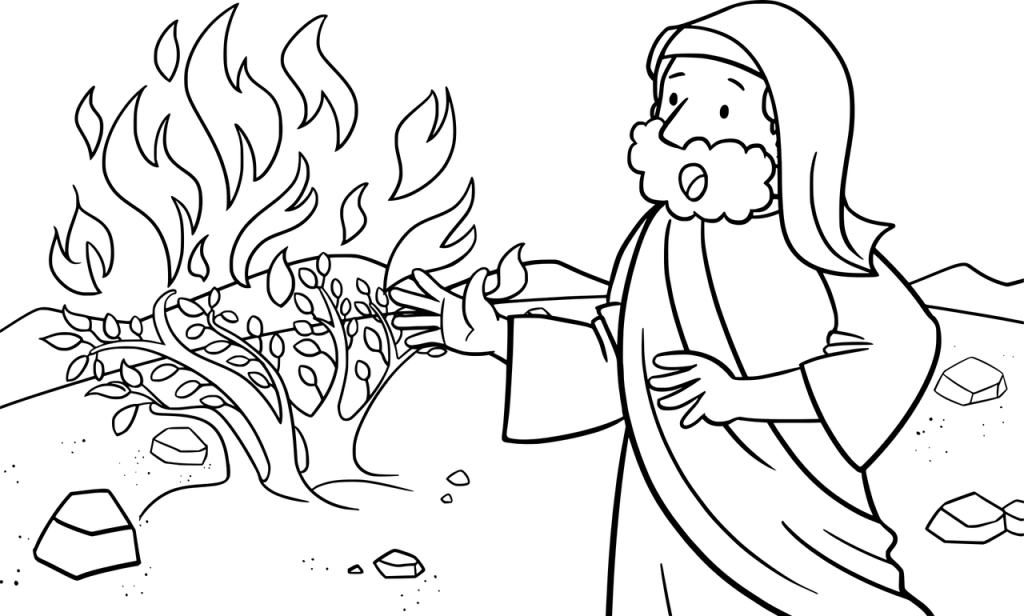 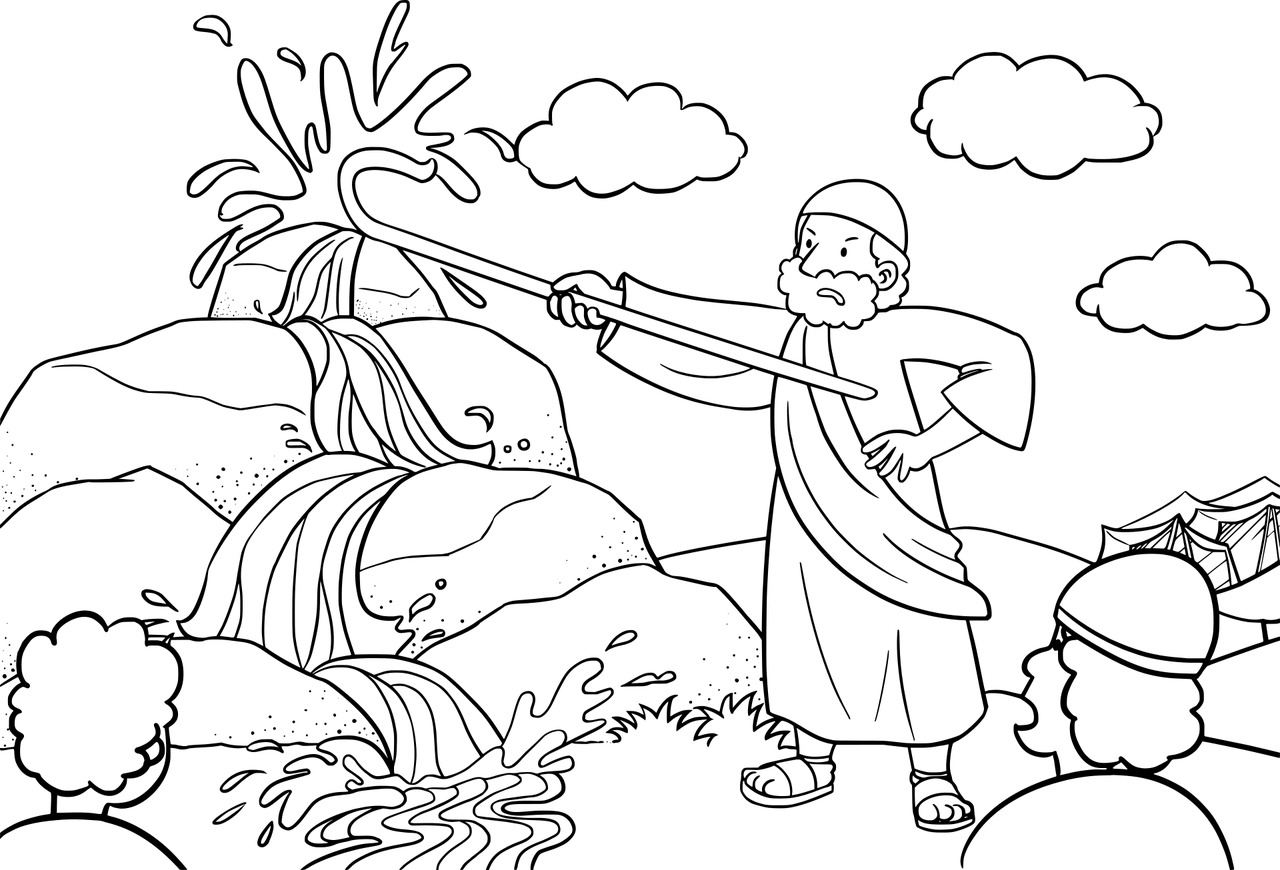 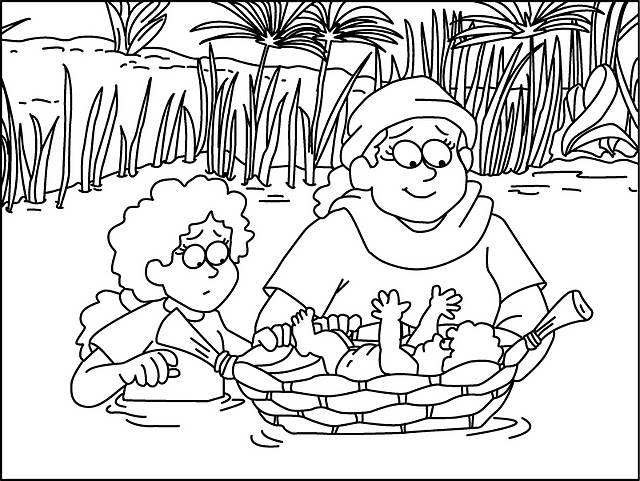 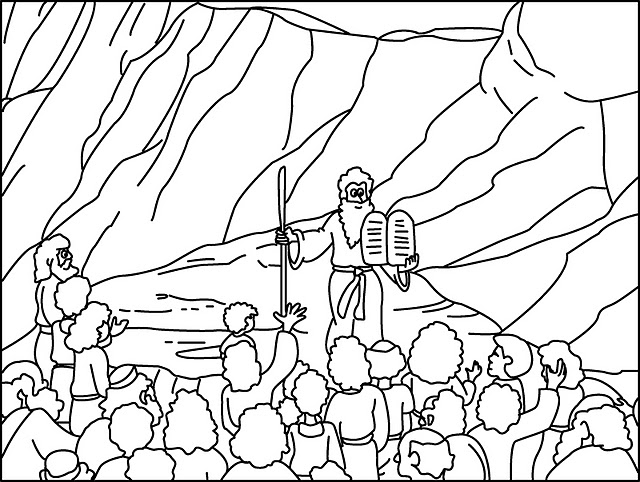 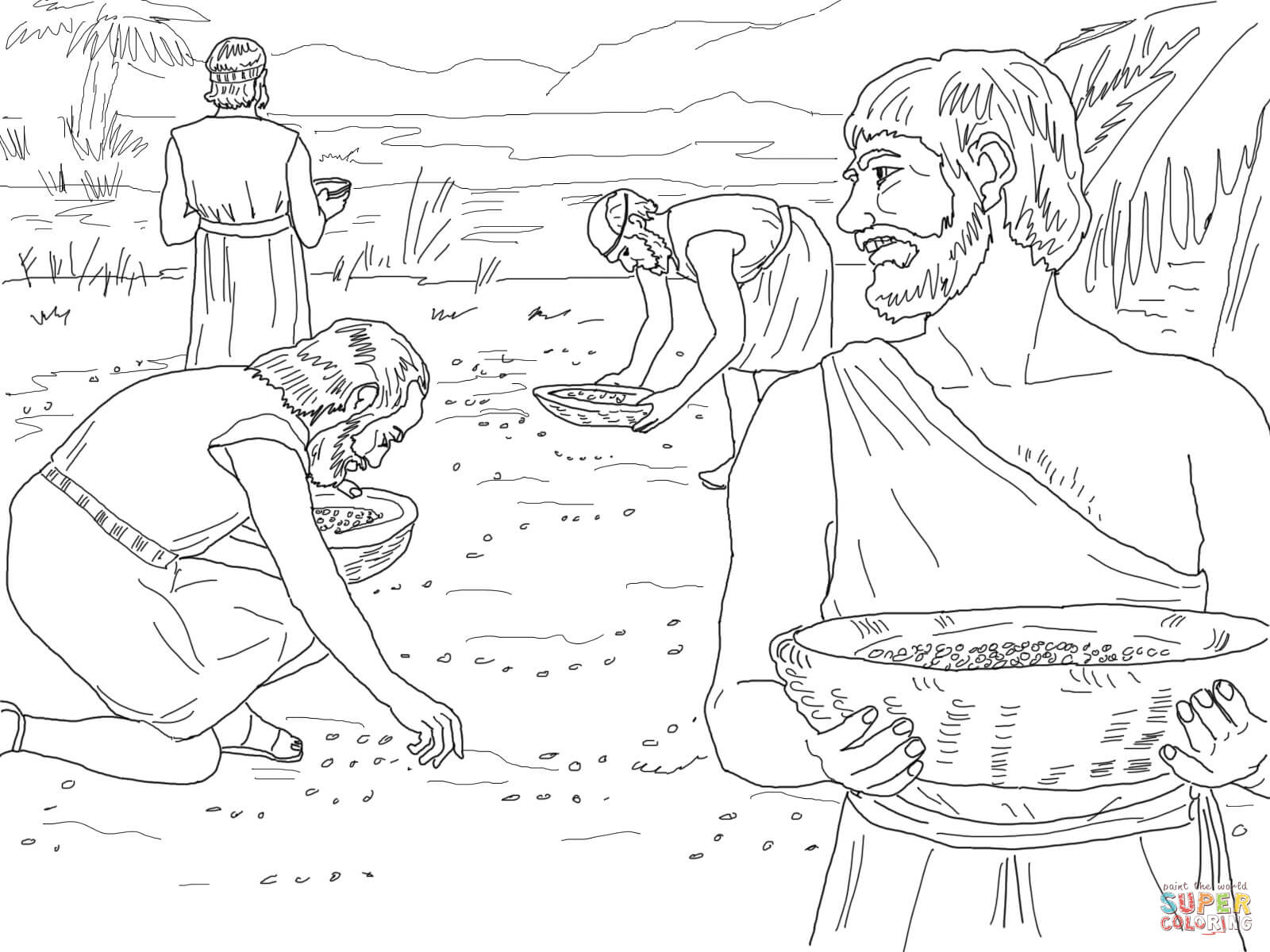 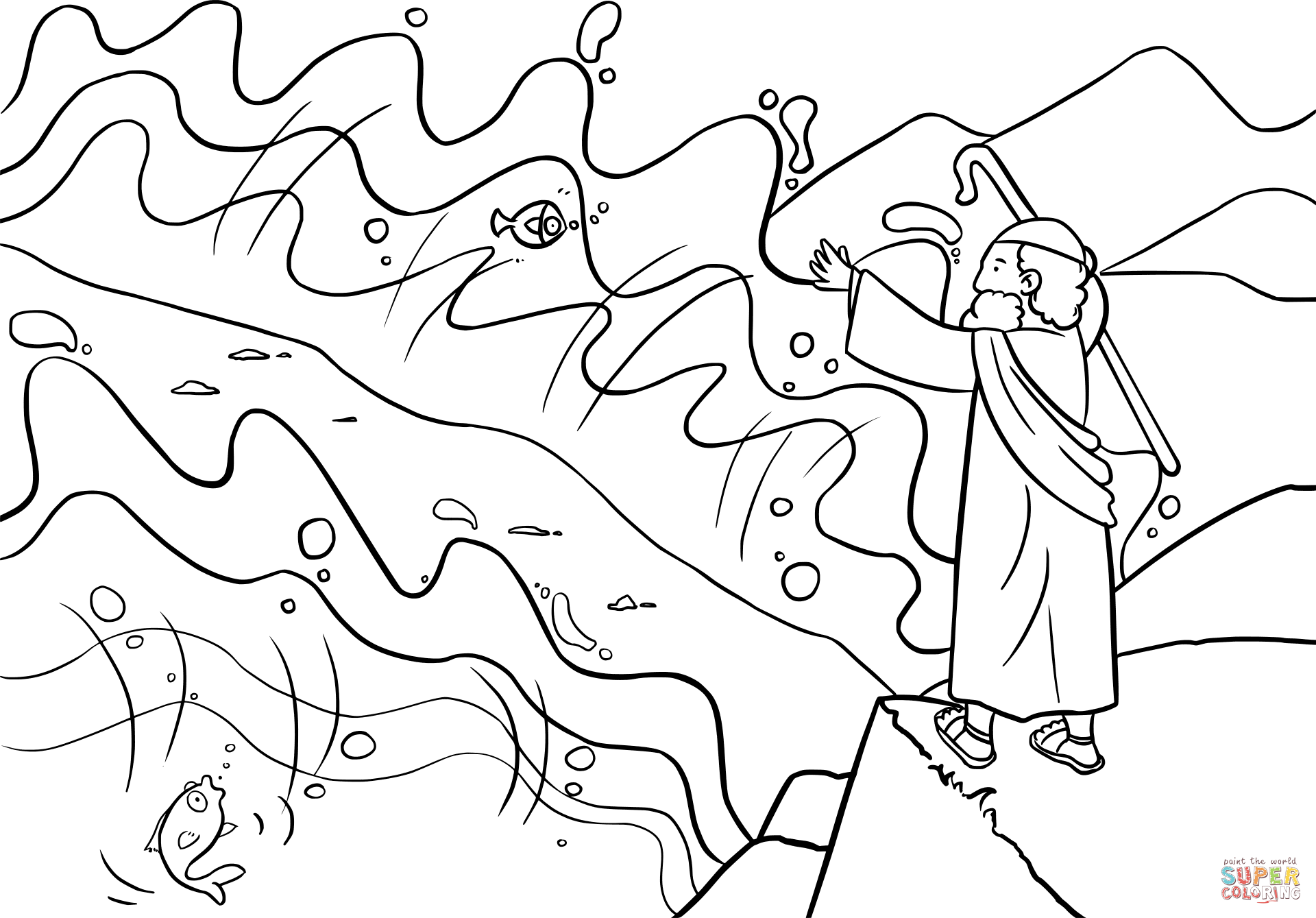 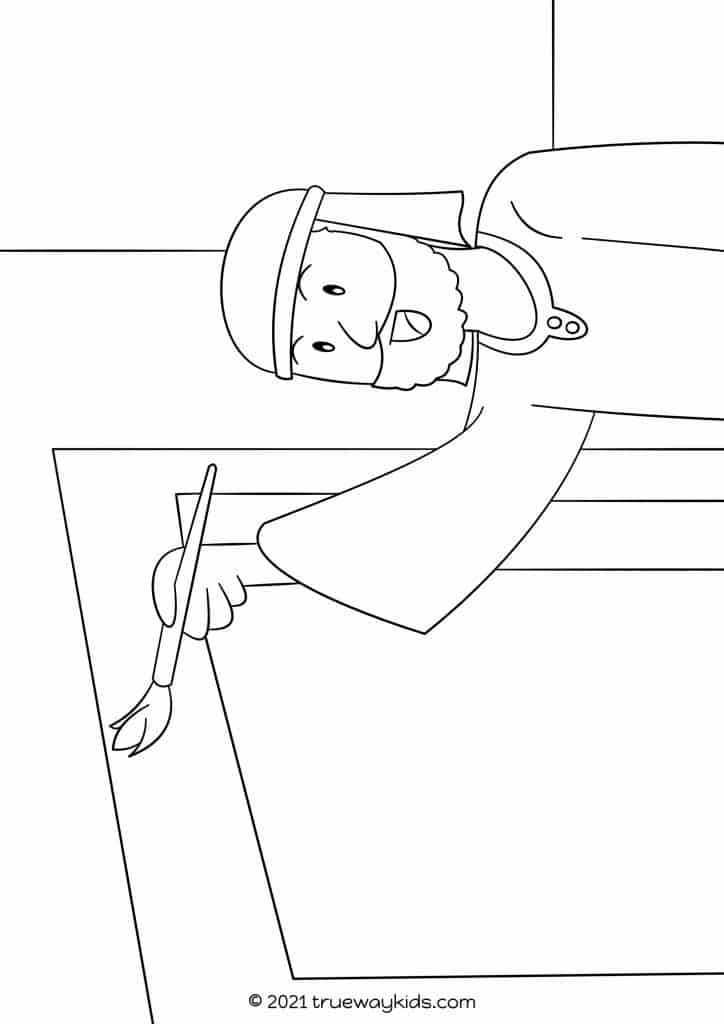 